O B J E D N Á V K Ačíslo :  004/2023ObjednatelObjednatelIČO:IČO:00064289DIČ:CZ00064289CZ00064289CZ00064289CZ00064289CZ00064289CZ00064289CZ00064289CZ00064289CZ00064289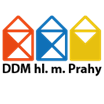 Dům dětí a mládeže hlavního města PrahyDům dětí a mládeže hlavního města PrahyDům dětí a mládeže hlavního města PrahyDům dětí a mládeže hlavního města PrahyDům dětí a mládeže hlavního města PrahyDům dětí a mládeže hlavního města PrahyDům dětí a mládeže hlavního města PrahyDům dětí a mládeže hlavního města PrahyDům dětí a mládeže hlavního města PrahyDům dětí a mládeže hlavního města PrahyDům dětí a mládeže hlavního města PrahyDům dětí a mládeže hlavního města PrahyDům dětí a mládeže hlavního města PrahyKarlínské náměstí 7Karlínské náměstí 7Karlínské náměstí 7Karlínské náměstí 7Karlínské náměstí 7Karlínské náměstí 7Karlínské náměstí 7Karlínské náměstí 7186 00  Praha186 00  Praha186 00  Praha186 00  Praha186 00  Praha186 00  PrahaDodavatelDodavatelIČO:69781869DIČ:CZ69781869Fakultní základní škola s rozšířenou výukou jazyků při PedF UK, Praha 5 - Smíchov, Drtinova 1/1861Fakultní základní škola s rozšířenou výukou jazyků při PedF UK, Praha 5 - Smíchov, Drtinova 1/1861Fakultní základní škola s rozšířenou výukou jazyků při PedF UK, Praha 5 - Smíchov, Drtinova 1/1861Fakultní základní škola s rozšířenou výukou jazyků při PedF UK, Praha 5 - Smíchov, Drtinova 1/1861Fakultní základní škola s rozšířenou výukou jazyků při PedF UK, Praha 5 - Smíchov, Drtinova 1/1861Fakultní základní škola s rozšířenou výukou jazyků při PedF UK, Praha 5 - Smíchov, Drtinova 1/1861Bankovní spojeníBankovní spojeníDrtinova 1861/1Drtinova 1861/1Drtinova 1861/1Drtinova 1861/1Drtinova 1861/1Drtinova 1861/1Číslo účtuČíslo účtu2000150008/60002000150008/60002000150008/60002000150008/60002000150008/6000SmíchovSmíchovSmíchovSmíchovSmíchovSmíchov150 00  Praha150 00  Praha150 00  Praha150 00  Praha150 00  Praha150 00  PrahaObjednáváme:Objednáváme:Objednáváme:obědyobědyobědyobědyobědyobědyobědyobědyobědyobědyobědyobědyObjednáváme u Vás obědy pro adaptační skupinu UA - předškoláci ve Stanici přírodovědců
Jedná se o stravování předškolních dětí od ledna do června 2023 ve všední dny.
Cena oběda je 80,- Kč včetně 10% DPH
Počty obědů budou hlášeny každý den dle požadavků školní jídelny

Předběžná cena za obědy celkem včetně DPH 134 400,- Kč



Objednávku vystavil: Marková Hana

Objednávku schválil: Ing. Mgr. Libor Bezděk


Objednávka bude zveřejněna ve veřejně přístupné elektronické databázi smluv.                                                            
                                                                
Akceptovaná objednávka nabývá účinnosti nejdříve dnem uveřejnění v registru smluv.                                                              
Plnění předmětu této objednávky před její účinností se považuje za plnění podle této akceptované objednávky a 
práva a povinnosti z ní vzniklé se řídí touto objednávkou.                                                              
                                                                
                                                                
Akceptace objednávky:                                                           
Tuto objednávku akceptujeme v celém rozsahu.                                                            
                                                                
Dne:  17.1.2023                          jméno(tiskací písmo ) Libor Šrámek                          
                                                                
Objednáváme u Vás obědy pro adaptační skupinu UA - předškoláci ve Stanici přírodovědců
Jedná se o stravování předškolních dětí od ledna do června 2023 ve všední dny.
Cena oběda je 80,- Kč včetně 10% DPH
Počty obědů budou hlášeny každý den dle požadavků školní jídelny

Předběžná cena za obědy celkem včetně DPH 134 400,- Kč



Objednávku vystavil: Marková Hana

Objednávku schválil: Ing. Mgr. Libor Bezděk


Objednávka bude zveřejněna ve veřejně přístupné elektronické databázi smluv.                                                            
                                                                
Akceptovaná objednávka nabývá účinnosti nejdříve dnem uveřejnění v registru smluv.                                                              
Plnění předmětu této objednávky před její účinností se považuje za plnění podle této akceptované objednávky a 
práva a povinnosti z ní vzniklé se řídí touto objednávkou.                                                              
                                                                
                                                                
Akceptace objednávky:                                                           
Tuto objednávku akceptujeme v celém rozsahu.                                                            
                                                                
Dne:  17.1.2023                          jméno(tiskací písmo ) Libor Šrámek                          
                                                                
Objednáváme u Vás obědy pro adaptační skupinu UA - předškoláci ve Stanici přírodovědců
Jedná se o stravování předškolních dětí od ledna do června 2023 ve všední dny.
Cena oběda je 80,- Kč včetně 10% DPH
Počty obědů budou hlášeny každý den dle požadavků školní jídelny

Předběžná cena za obědy celkem včetně DPH 134 400,- Kč



Objednávku vystavil: Marková Hana

Objednávku schválil: Ing. Mgr. Libor Bezděk


Objednávka bude zveřejněna ve veřejně přístupné elektronické databázi smluv.                                                            
                                                                
Akceptovaná objednávka nabývá účinnosti nejdříve dnem uveřejnění v registru smluv.                                                              
Plnění předmětu této objednávky před její účinností se považuje za plnění podle této akceptované objednávky a 
práva a povinnosti z ní vzniklé se řídí touto objednávkou.                                                              
                                                                
                                                                
Akceptace objednávky:                                                           
Tuto objednávku akceptujeme v celém rozsahu.                                                            
                                                                
Dne:  17.1.2023                          jméno(tiskací písmo ) Libor Šrámek                          
                                                                
Objednáváme u Vás obědy pro adaptační skupinu UA - předškoláci ve Stanici přírodovědců
Jedná se o stravování předškolních dětí od ledna do června 2023 ve všední dny.
Cena oběda je 80,- Kč včetně 10% DPH
Počty obědů budou hlášeny každý den dle požadavků školní jídelny

Předběžná cena za obědy celkem včetně DPH 134 400,- Kč



Objednávku vystavil: Marková Hana

Objednávku schválil: Ing. Mgr. Libor Bezděk


Objednávka bude zveřejněna ve veřejně přístupné elektronické databázi smluv.                                                            
                                                                
Akceptovaná objednávka nabývá účinnosti nejdříve dnem uveřejnění v registru smluv.                                                              
Plnění předmětu této objednávky před její účinností se považuje za plnění podle této akceptované objednávky a 
práva a povinnosti z ní vzniklé se řídí touto objednávkou.                                                              
                                                                
                                                                
Akceptace objednávky:                                                           
Tuto objednávku akceptujeme v celém rozsahu.                                                            
                                                                
Dne:  17.1.2023                          jméno(tiskací písmo ) Libor Šrámek                          
                                                                
Objednáváme u Vás obědy pro adaptační skupinu UA - předškoláci ve Stanici přírodovědců
Jedná se o stravování předškolních dětí od ledna do června 2023 ve všední dny.
Cena oběda je 80,- Kč včetně 10% DPH
Počty obědů budou hlášeny každý den dle požadavků školní jídelny

Předběžná cena za obědy celkem včetně DPH 134 400,- Kč



Objednávku vystavil: Marková Hana

Objednávku schválil: Ing. Mgr. Libor Bezděk


Objednávka bude zveřejněna ve veřejně přístupné elektronické databázi smluv.                                                            
                                                                
Akceptovaná objednávka nabývá účinnosti nejdříve dnem uveřejnění v registru smluv.                                                              
Plnění předmětu této objednávky před její účinností se považuje za plnění podle této akceptované objednávky a 
práva a povinnosti z ní vzniklé se řídí touto objednávkou.                                                              
                                                                
                                                                
Akceptace objednávky:                                                           
Tuto objednávku akceptujeme v celém rozsahu.                                                            
                                                                
Dne:  17.1.2023                          jméno(tiskací písmo ) Libor Šrámek                          
                                                                
Objednáváme u Vás obědy pro adaptační skupinu UA - předškoláci ve Stanici přírodovědců
Jedná se o stravování předškolních dětí od ledna do června 2023 ve všední dny.
Cena oběda je 80,- Kč včetně 10% DPH
Počty obědů budou hlášeny každý den dle požadavků školní jídelny

Předběžná cena za obědy celkem včetně DPH 134 400,- Kč



Objednávku vystavil: Marková Hana

Objednávku schválil: Ing. Mgr. Libor Bezděk


Objednávka bude zveřejněna ve veřejně přístupné elektronické databázi smluv.                                                            
                                                                
Akceptovaná objednávka nabývá účinnosti nejdříve dnem uveřejnění v registru smluv.                                                              
Plnění předmětu této objednávky před její účinností se považuje za plnění podle této akceptované objednávky a 
práva a povinnosti z ní vzniklé se řídí touto objednávkou.                                                              
                                                                
                                                                
Akceptace objednávky:                                                           
Tuto objednávku akceptujeme v celém rozsahu.                                                            
                                                                
Dne:  17.1.2023                          jméno(tiskací písmo ) Libor Šrámek                          
                                                                
Objednáváme u Vás obědy pro adaptační skupinu UA - předškoláci ve Stanici přírodovědců
Jedná se o stravování předškolních dětí od ledna do června 2023 ve všední dny.
Cena oběda je 80,- Kč včetně 10% DPH
Počty obědů budou hlášeny každý den dle požadavků školní jídelny

Předběžná cena za obědy celkem včetně DPH 134 400,- Kč



Objednávku vystavil: Marková Hana

Objednávku schválil: Ing. Mgr. Libor Bezděk


Objednávka bude zveřejněna ve veřejně přístupné elektronické databázi smluv.                                                            
                                                                
Akceptovaná objednávka nabývá účinnosti nejdříve dnem uveřejnění v registru smluv.                                                              
Plnění předmětu této objednávky před její účinností se považuje za plnění podle této akceptované objednávky a 
práva a povinnosti z ní vzniklé se řídí touto objednávkou.                                                              
                                                                
                                                                
Akceptace objednávky:                                                           
Tuto objednávku akceptujeme v celém rozsahu.                                                            
                                                                
Dne:  17.1.2023                          jméno(tiskací písmo ) Libor Šrámek                          
                                                                
Objednáváme u Vás obědy pro adaptační skupinu UA - předškoláci ve Stanici přírodovědců
Jedná se o stravování předškolních dětí od ledna do června 2023 ve všední dny.
Cena oběda je 80,- Kč včetně 10% DPH
Počty obědů budou hlášeny každý den dle požadavků školní jídelny

Předběžná cena za obědy celkem včetně DPH 134 400,- Kč



Objednávku vystavil: Marková Hana

Objednávku schválil: Ing. Mgr. Libor Bezděk


Objednávka bude zveřejněna ve veřejně přístupné elektronické databázi smluv.                                                            
                                                                
Akceptovaná objednávka nabývá účinnosti nejdříve dnem uveřejnění v registru smluv.                                                              
Plnění předmětu této objednávky před její účinností se považuje za plnění podle této akceptované objednávky a 
práva a povinnosti z ní vzniklé se řídí touto objednávkou.                                                              
                                                                
                                                                
Akceptace objednávky:                                                           
Tuto objednávku akceptujeme v celém rozsahu.                                                            
                                                                
Dne:  17.1.2023                          jméno(tiskací písmo ) Libor Šrámek                          
                                                                
Objednáváme u Vás obědy pro adaptační skupinu UA - předškoláci ve Stanici přírodovědců
Jedná se o stravování předškolních dětí od ledna do června 2023 ve všední dny.
Cena oběda je 80,- Kč včetně 10% DPH
Počty obědů budou hlášeny každý den dle požadavků školní jídelny

Předběžná cena za obědy celkem včetně DPH 134 400,- Kč



Objednávku vystavil: Marková Hana

Objednávku schválil: Ing. Mgr. Libor Bezděk


Objednávka bude zveřejněna ve veřejně přístupné elektronické databázi smluv.                                                            
                                                                
Akceptovaná objednávka nabývá účinnosti nejdříve dnem uveřejnění v registru smluv.                                                              
Plnění předmětu této objednávky před její účinností se považuje za plnění podle této akceptované objednávky a 
práva a povinnosti z ní vzniklé se řídí touto objednávkou.                                                              
                                                                
                                                                
Akceptace objednávky:                                                           
Tuto objednávku akceptujeme v celém rozsahu.                                                            
                                                                
Dne:  17.1.2023                          jméno(tiskací písmo ) Libor Šrámek                          
                                                                
Objednáváme u Vás obědy pro adaptační skupinu UA - předškoláci ve Stanici přírodovědců
Jedná se o stravování předškolních dětí od ledna do června 2023 ve všední dny.
Cena oběda je 80,- Kč včetně 10% DPH
Počty obědů budou hlášeny každý den dle požadavků školní jídelny

Předběžná cena za obědy celkem včetně DPH 134 400,- Kč



Objednávku vystavil: Marková Hana

Objednávku schválil: Ing. Mgr. Libor Bezděk


Objednávka bude zveřejněna ve veřejně přístupné elektronické databázi smluv.                                                            
                                                                
Akceptovaná objednávka nabývá účinnosti nejdříve dnem uveřejnění v registru smluv.                                                              
Plnění předmětu této objednávky před její účinností se považuje za plnění podle této akceptované objednávky a 
práva a povinnosti z ní vzniklé se řídí touto objednávkou.                                                              
                                                                
                                                                
Akceptace objednávky:                                                           
Tuto objednávku akceptujeme v celém rozsahu.                                                            
                                                                
Dne:  17.1.2023                          jméno(tiskací písmo ) Libor Šrámek                          
                                                                
Objednáváme u Vás obědy pro adaptační skupinu UA - předškoláci ve Stanici přírodovědců
Jedná se o stravování předškolních dětí od ledna do června 2023 ve všední dny.
Cena oběda je 80,- Kč včetně 10% DPH
Počty obědů budou hlášeny každý den dle požadavků školní jídelny

Předběžná cena za obědy celkem včetně DPH 134 400,- Kč



Objednávku vystavil: Marková Hana

Objednávku schválil: Ing. Mgr. Libor Bezděk


Objednávka bude zveřejněna ve veřejně přístupné elektronické databázi smluv.                                                            
                                                                
Akceptovaná objednávka nabývá účinnosti nejdříve dnem uveřejnění v registru smluv.                                                              
Plnění předmětu této objednávky před její účinností se považuje za plnění podle této akceptované objednávky a 
práva a povinnosti z ní vzniklé se řídí touto objednávkou.                                                              
                                                                
                                                                
Akceptace objednávky:                                                           
Tuto objednávku akceptujeme v celém rozsahu.                                                            
                                                                
Dne:  17.1.2023                          jméno(tiskací písmo ) Libor Šrámek                          
                                                                
Objednáváme u Vás obědy pro adaptační skupinu UA - předškoláci ve Stanici přírodovědců
Jedná se o stravování předškolních dětí od ledna do června 2023 ve všední dny.
Cena oběda je 80,- Kč včetně 10% DPH
Počty obědů budou hlášeny každý den dle požadavků školní jídelny

Předběžná cena za obědy celkem včetně DPH 134 400,- Kč



Objednávku vystavil: Marková Hana

Objednávku schválil: Ing. Mgr. Libor Bezděk


Objednávka bude zveřejněna ve veřejně přístupné elektronické databázi smluv.                                                            
                                                                
Akceptovaná objednávka nabývá účinnosti nejdříve dnem uveřejnění v registru smluv.                                                              
Plnění předmětu této objednávky před její účinností se považuje za plnění podle této akceptované objednávky a 
práva a povinnosti z ní vzniklé se řídí touto objednávkou.                                                              
                                                                
                                                                
Akceptace objednávky:                                                           
Tuto objednávku akceptujeme v celém rozsahu.                                                            
                                                                
Dne:  17.1.2023                          jméno(tiskací písmo ) Libor Šrámek                          
                                                                
Objednáváme u Vás obědy pro adaptační skupinu UA - předškoláci ve Stanici přírodovědců
Jedná se o stravování předškolních dětí od ledna do června 2023 ve všední dny.
Cena oběda je 80,- Kč včetně 10% DPH
Počty obědů budou hlášeny každý den dle požadavků školní jídelny

Předběžná cena za obědy celkem včetně DPH 134 400,- Kč



Objednávku vystavil: Marková Hana

Objednávku schválil: Ing. Mgr. Libor Bezděk


Objednávka bude zveřejněna ve veřejně přístupné elektronické databázi smluv.                                                            
                                                                
Akceptovaná objednávka nabývá účinnosti nejdříve dnem uveřejnění v registru smluv.                                                              
Plnění předmětu této objednávky před její účinností se považuje za plnění podle této akceptované objednávky a 
práva a povinnosti z ní vzniklé se řídí touto objednávkou.                                                              
                                                                
                                                                
Akceptace objednávky:                                                           
Tuto objednávku akceptujeme v celém rozsahu.                                                            
                                                                
Dne:  17.1.2023                          jméno(tiskací písmo ) Libor Šrámek                          
                                                                
Objednáváme u Vás obědy pro adaptační skupinu UA - předškoláci ve Stanici přírodovědců
Jedná se o stravování předškolních dětí od ledna do června 2023 ve všední dny.
Cena oběda je 80,- Kč včetně 10% DPH
Počty obědů budou hlášeny každý den dle požadavků školní jídelny

Předběžná cena za obědy celkem včetně DPH 134 400,- Kč



Objednávku vystavil: Marková Hana

Objednávku schválil: Ing. Mgr. Libor Bezděk


Objednávka bude zveřejněna ve veřejně přístupné elektronické databázi smluv.                                                            
                                                                
Akceptovaná objednávka nabývá účinnosti nejdříve dnem uveřejnění v registru smluv.                                                              
Plnění předmětu této objednávky před její účinností se považuje za plnění podle této akceptované objednávky a 
práva a povinnosti z ní vzniklé se řídí touto objednávkou.                                                              
                                                                
                                                                
Akceptace objednávky:                                                           
Tuto objednávku akceptujeme v celém rozsahu.                                                            
                                                                
Dne:  17.1.2023                          jméno(tiskací písmo ) Libor Šrámek                          
                                                                
Objednáváme u Vás obědy pro adaptační skupinu UA - předškoláci ve Stanici přírodovědců
Jedná se o stravování předškolních dětí od ledna do června 2023 ve všední dny.
Cena oběda je 80,- Kč včetně 10% DPH
Počty obědů budou hlášeny každý den dle požadavků školní jídelny

Předběžná cena za obědy celkem včetně DPH 134 400,- Kč



Objednávku vystavil: Marková Hana

Objednávku schválil: Ing. Mgr. Libor Bezděk


Objednávka bude zveřejněna ve veřejně přístupné elektronické databázi smluv.                                                            
                                                                
Akceptovaná objednávka nabývá účinnosti nejdříve dnem uveřejnění v registru smluv.                                                              
Plnění předmětu této objednávky před její účinností se považuje za plnění podle této akceptované objednávky a 
práva a povinnosti z ní vzniklé se řídí touto objednávkou.                                                              
                                                                
                                                                
Akceptace objednávky:                                                           
Tuto objednávku akceptujeme v celém rozsahu.                                                            
                                                                
Dne:  17.1.2023                          jméno(tiskací písmo ) Libor Šrámek                          
                                                                
V  PrazeV  PrazeDne:17.01.2023Vyřizuje:Marková HanaTelefon:E-mail:Potvrzenou objednávku vraťte na výše uvedenou adresuPotvrzenou objednávku vraťte na výše uvedenou adresu